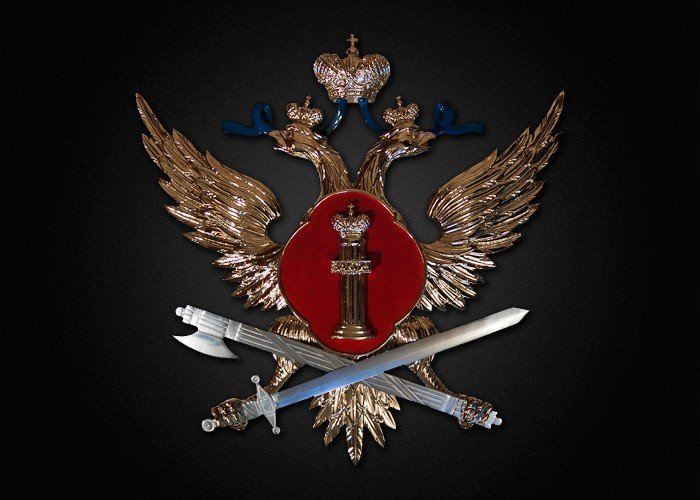 В ФКУ ИК-31 ГУФСИН России по Красноярскому краюпо адресу: г. Красноярск, ул. Кразовская, 10.На постоянную работу требуются сотрудники: водители пожарного автомобиля пожарной части 1 разряда, младший инспектор группы надзора отдела безопасности.- сфера деятельности: Госслужба;- график работы: сменный график;- смены: 1/3;- официальное трудоустройство;- обеспечение форменной одеждой;- полный социальный пакет;- выход на льготную ПЕНСИЮ, через 13,5 лет службы;- опыт работы: не имеет значения;- гарантия стабильности на протяжении всей службы;
- возможность карьерного роста;
- полный социальный пакет сотрудника силовых структур Российской Федерации;
- гарантированное присвоение звания;- возможность бесплатного обучения в высших учебных заведениях ФСИН России;
- выслуга зачитывается на льготных условиях из расчета 1,5 года выслуги за 1 год службы;
- всем сотрудникам ФСИН России предоставляются возможность получения путевок в ведомственные оздоровительные учреждения, расположенные в различных регионах нашей страны;
- получение медицинской помощи в медицинских учреждениях ФСИН России, медицинская страховка;
- заработная плата от 35000 - 40 000 рублей (зависит от выслуги, звания и т.д) + премии по итогам квартала, года + материальная помощь;
- компенсация выплаты за поднаем жилья ежемесячно;
- предоставление ежегодного оплачиваемого отпуска, дни за выслугу лет, дорога к месту проведения отпуска и обратно;
- медицинское страхование;
PS: Сотрудники УИС стоят на специальном воинском учете и не подлежат частичной мобилизации.По всем вопросам обращаться по телефону  +7902-918-54-34